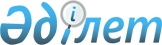 О внесении изменений в постановление акимата Южно-Казахстанской области от 1 июля 2015 года № 202 "Об утверждении регламентов государственных услуг в сфере семьи и детей"
					
			Утративший силу
			
			
		
					Постановление акимата Южно-Казахстанской области от 6 июня 2016 года № 160. Зарегистрировано Департаментом юстиции Южно-Казахстанской области 5 июля 2016 года № 3773. Утратило силу постановлением акимата Туркестанской области от 11 февраля 2021 года № 34
      Сноска. Утратило силу постановлением акимата Туркестанской области от 11.02.2021 № 34 (вводится в действие по истечении десяти календарных дней после дня его первого официального опубликования).

      В соответствии с пунктом 2 статьи 27 Закона Республики Казахстан от 23 января 2001 года "О местном государственном управлении и самоуправлении в Республике Казахстан", пунктами 1 и 3 статьи 16 Закона Республики Казахстан от 15 апреля 2013 года "О государственных услугах", акимат Южно-Казахстанской области ПОСТАНОВЛЯЕТ:

      1. Внести в постановление акимата Южно-Казахстанской области от 1 июля 2015 года № 202 "Об утверждении регламентов государственных услуг в сфере семьи и детей" (зарегистрировано в Реестре государственной регистрации нормативных правовых актов за № 3306, опубликовано 15 августа 2015 года в газете "Южный Казахстан") следующие изменения:

      1) приложение 9 "Регламент государственной услуги "Назначение выплаты денежных средств на содержание ребенка (детей), переданного патронатным воспитателям" к настоящему постановлению изложить в новой редакции согласно приложению 1 к настоящему постановлению;

      2) приложение 11 "Регламент государственной услуги "Назначение единовременной денежной выплаты в связи с усыновлением ребенка-сироты и (или) ребенка, оставшегося без попечения родителей" к настоящему постановлению изложить в новой редакции согласно приложению 2 к настоящему постановлению.

      2. Государственному учреждению "Аппарат Акима Южно-Казахстанской области" в порядке, установленном законодательными актами Республики Казахстан, обеспечить:

      1) направление настоящего постановления на официальное опубликование в периодических печатных изданиях, распространяемых на территории Южно-Казахстанской области и информационно-правовой системе "Әділет";

      2) размещение настоящего постановления на интернет-ресурсе акимата Южно-Казахстанской области.

      3. Настоящее постановление вводится в действие по истечении десяти календарных дней после дня его первого официального опубликования.

      4. Контроль за исполнением настоящего постановления возложить на заместителя акима области Садибекова У.С. Регламент государственной услуги
"Назначение выплаты денежных средств на содержание ребенка (детей), переданного патронатным воспитателям" 1. Общие положения
      1. Государственная услуга "Назначение выплаты денежных средств на содержание ребенка (детей), переданного патронатным воспитателям" (далее - государственная услуга) оказывается исполнительными органами районов и городов областного значения Южно-Казахстанской области, осуществляющими функции в сфере образования, семьи и детей (далее - услугодатель).

      Прием заявления и выдача результата оказания государственной услуги осуществляются через:

      1) канцелярию услугодателя:

      2) веб-портал "электронного правительства" www.egov.kz (далее-Портал).

      2. Форма оказания государственной услуги: электронная (частично автоматизированная) и (или) бумажная.

      3. Результат оказания государственной услуги – решение о назначении денежных средств, выделяемых патронатным воспитателям на содержание ребенка (детей) по форме согласно приложению 2 к стандарту государственной услуги "Назначение выплаты денежных средств на содержание ребенка (детей), переданного патронатным воспитателям", утвержденному приказом Министра образования и науки Республики Казахстан от 13 апреля 2015 года № 198 (далее - Стандарт). 2. Описание порядка действий структурных подразделений (работников) услугодателя в процессе оказания государственной услуги
      4. Основанием для начала процедуры (действия) по оказанию государственной услуги является наличие заявления услугополучателя.

      5. Содержание каждой процедуры (действия), входящей в состав процесса оказания государственной услуги, длительность и последовательность их выполнения, в том числе этапы прохождения всех процедур:

      1) услугополучатель предоставляет услугодателю документы, предусмотренные пунктом 9 Стандарта;

      2) сотрудник канцелярии услугодателя проводит регистрацию полученных документов и выдает услугополучателю расписку о приеме документов и в течение 10 минут передает полученные документы руководству услугодателя;

      3) руководство услугодателя в течение 30 минут определяет ответственного исполнителя для рассмотрения документов;

      4) ответственный исполнитель услугодателя осуществляет проверку полноты документов, готовит результат государственной услуги в сроки, установленные пунктом 4 Стандарта, и передает их руководству услугодателя;

      5) в тот же рабочий день руководство услугодателя подписывает результат государственной услуги и направляет в канцелярию услугодателя;

      6) в течение 10 минут сотрудник канцелярии услугодателя выдает результат государственной услуги лично услугополучателю либо по доверенности уполномоченному лицу. 3. Описание порядка взаимодействия структурных подразделений (работников) услугодателя в процессе оказания государственной услуги
      6. Перечень структурных подразделений (работников) услугодателя, которые участвуют в процессе оказания государственной услуги:

      1) руководство услугодателя;

      2) ответственный исполнитель услугодателя;

      3) сотрудник канцелярии услугодателя.

      7. Описание последовательности процедур (действий) между структурными подразделениями (работниками), с указанием длительности каждой процедуры, указано в пункте 5 раздела 2 настоящего регламента государственной услуги. 4. Описание порядка взаимодействия с Государственной корпорацией "Правительство для граждан" и (или) иными услугодателями, а также порядка использования информационных систем в процессе оказания государственной услуги
      8. Для получения государственной услуги через Портал услугополучатель должен:

      1) войти в Портал;

      2) выбрать государственную услугу;

      3) зарегистрироваться, авторизоваться посредством индивидуального идентификационного номера электронной цифровой подписи (далее - ЭЦП);

      4) заказать государственную услугу "онлайн";

      5) заполнить поля электронного запроса и прикрепить пакет документов в электронном виде согласно перечню, предусмотренному пунктом 9 Стандарта;

      6) после проверки выходного документа услугополучателю необходимо поставить ЭЦП. После подписи заявление автоматически поступает услугодателю;

      7) после регистрации поступившего заявления услугодателем в личном кабинете услугополучателя статус заявления автоматически меняется. С момента регистрации заявления в сроки, установленные пунктом 4 Стандарта, услугодатель должен выдать результат;

      8) при положительном результате - в личном кабинете услугополучателя статус заявления меняется на "Удовлетворительно", после чего услугополучатель может скачать результат;

      9) при отрицательном результате - в личном кабинете услугополучателя статус заявления меняется на "Отказано", после чего он может скачать письмо на бланке услугодателя с мотивированным отказом.

      Описание порядка обращения и последовательности процедур (действий) услугодателя и услугополучателя при оказании услуги через Портал в виде диаграммы указано в приложении 1 к настоящему регламенту.

      Справочник бизнес-процессов оказания государственной услуги указан в приложении 2 к настоящему регламенту. Справочник бизнес-процессов оказания государственной услуги Диаграмма функционального взаимодействия информационных систем, задействованных в оказании государственной услуги через Портал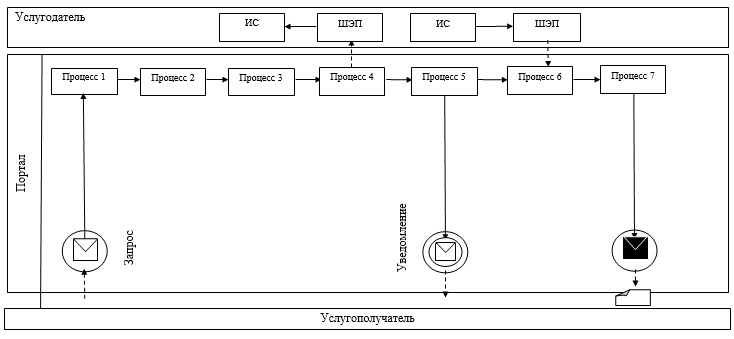 
      Условные обозначения: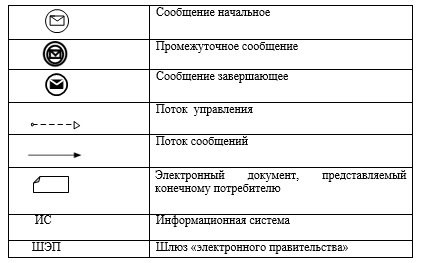  Регламент государственной услуги
"Назначение единовременной денежной выплаты в связи с усыновлением ребенка-сироты и (или) ребенка, оставшегося без попечения родителей" 1. Общие положения
      1. Государственная услуга "Назначение единовременной денежной выплаты в связи с усыновлением ребенка-сироты и (или) ребенка, оставшегося без попечения родителей" (далее - государственная услуга) оказывается исполнительными органами районов и городов областного значения Южно-Казахстанской области, осуществляющими функции в сфере образования, семьи и детей (далее – услугодатель).

      Прием заявления и выдача результата оказания государственной услуги осуществляются через:

      1) канцелярию услугодателя:

      2) веб-портал "электронного правительства" www.egov.kz. (далее-Портал).

      2. Форма оказания государственной услуги: электронная (частично автоматизированная) и (или) бумажная.

      3. Результат оказания государственной услуги - решение о назначении единовременной денежной выплаты в связи с усыновлением ребенка-сироты и (или) ребенка, оставшегося без попечения родителей по форме согласно 2 к стандарту государственной услуги "Назначение единовременной денежной выплаты в связи с усыновлением ребенка-сироты и (или) ребенка, оставшегося без попечения родителей", утвержденному приказом Министра образования и науки Республики Казахстан от 13 апреля 2015 года № 198 (далее - Стандарт). 2. Описание порядка действий структурных подразделений (работников) услугодателя в процессе оказания государственной услуги
      4. Основанием для начала процедуры (действия) по оказанию государственной услуги является наличие заявления услугополучателя.

      5. Содержание каждой процедуры (действия), входящей в состав процесса оказания государственной услуги, длительность и последовательность их выполнения, в том числе этапы прохождения всех процедур:

      1) услугополучатель предоставляет услугодателю документы, предусмотренные пунктом 9 Стандарта;

      2) сотрудник канцелярии услугодателя проводит регистрацию полученных документов и выдает услугополучателю расписку о приеме документов и в течение 10 минут передает полученные документы руководству услугодателя;

      3) руководство услугодателя определяет в течение 30 минут ответственного исполнителя для рассмотрения документов;

      4) ответственный исполнитель услугодателя осуществляет проверку полноты документов, готовит результат государственной услуги в сроки, установленные пунктом 4 Стандарта и передает их руководству услугодателя;

      5) в тот же рабочий день руководство услугодателя подписывает результат государственной услуги;

      6) в течение 10 минут сотрудник канцелярии услугодателя выдает результат государственной услуги лично услугополучателю либо по доверенности уполномоченному лицу. 3. Описание порядка взаимодействия структурных подразделений (работников) услугодателя в процессе оказания государственной услуги
      6. Перечень структурных подразделений (работников) услугодателя, которые участвуют в процессе оказания государственной услуги:

      1) руководство услугодателя;

      2) ответственный исполнитель услугодателя;

      3) сотрудник канцелярии услугодателя.

      7. Описание последовательности процедур (действий) между структурными подразделениями (работниками) с указанием длительности каждой процедуры указано в пункте 5 раздела 2 настоящего регламента государственной услуги. 4. Описание порядка взаимодействия с Государственной корпорацией "Правительство для граждан" и (или) иными услугодателями, а также порядка использования информационных систем в процессе оказания государственной услуги
      8. Для получения государственной услуги через Портал услугополучатель должен:

      1) войти в Портал;

      2) выбрать государственную услугу;

      3) зарегистрироваться, авторизоваться посредством индивидуального идентификационного номера электронной цифровой подписи (далее - ЭЦП);

      4) заказать государственную услугу "онлайн";

      5) заполнить поля электронного запроса и прикрепить пакет документов в электронном виде согласно перечню, предусмотренному пунктом 9 Стандарта;

      6) после проверки выходного документа, услугополучателю необходимо поставить ЭЦП. После подписи, заявление автоматически поступает услугодателю;

      7) после регистрации поступившего заявления услугодателем в личном кабинете услугополучателя статус заявления автоматически меняется. С момента регистрации заявления в сроки, установленные пунктом 4 Стандарта, услугодатель должен выдать результат;

      8) при положительном результате, в личном кабинете услугополучателя статус заявления меняется на "Удовлетворительно". После чего услугополучатель может скачать результат;

      9) при отрицательном результате, в личном кабинете услугополучателя статус заявления меняется на "Отказано". После чего он может скачать письмо на бланке услугодателя с мотивированным отказом.

      Описание порядка обращения и последовательности процедур (действий) услугодателя и услугополучателя при оказании услуги через Портал в виде диаграммы указано в приложении 1 к настоящему регламенту.

      Справочник бизнес-процессов оказания государственной услуги указан в приложении 2 к настоящему регламенту. Справочник бизнес-процессов оказания государственной услуги Диаграмма функционального взаимодействия информационных систем, задействованных в оказании государственной услуги через Портал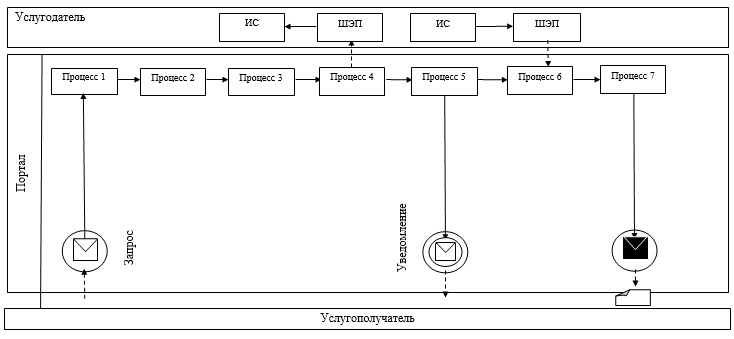 

      Условные обозначения:


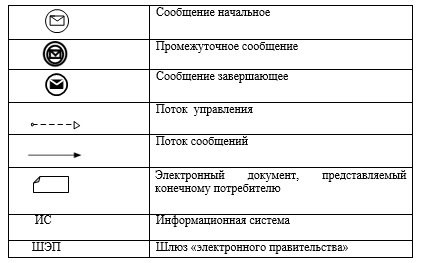 
					© 2012. РГП на ПХВ «Институт законодательства и правовой информации Республики Казахстан» Министерства юстиции Республики Казахстан
				
      Аким области

Б.Атамкулов

      Сатыбалды Д.А.

      Садыр Е.А.

      Садибеков У.С.

      Туякбаев С.К.

      Мендебаев К.Н.
Приложение 1
к постановлению акимата
Южно-Казахстанской области
от "6" июня 2016 года № 160Приложение 1
к регламенту государственной услуги
"Назначение выплаты денежных
средства содержание ребенка (детей),
переданного патронатным воспитателям"
1
2
3
4
5
Сотрудник канцелярии услугодателя
Руководство услугодателя
Ответственный исполнитель услугодателя
Руководство услугодателя
Сотрудник канцелярии услугодателя
Проводит регистрацию полученных документов и выдает услугополучателю расписку о приеме документов и в течение 10 минут передает полученные документы руководству услугодателя
Определяет в течение 30 минут ответственного исполнителя для рассмотрения документов
Осуществляет проверку полноты документов, готовит результат государственной услуги в сроки, установленные пунктом 4 Стандарта, и передает их руководству услугодателя
В тот же рабочий день подписывает результат государственной услуги
В течение 10 минут выдает результат государственной услуги услугополучателю либо по доверенности уполномоченному лицуПриложение 2
к регламенту государственной
услуги "Назначение выплаты денежных
средства содержание ребенка (детей),
переданного патронатным воспитателям"Приложение 2
к постановлению акимата
Южно-Казахстанской области
от "6" июня 2016 года № 160Приложение 1
к регламенту государственной услуги "Назначение
единовременной денежной
выплаты в связи с усыновлением
ребенка-сироты и (или) ребенка,
оставшегося без попечения родителей"
1
2
3
4
5
Сотрудник канцелярии услугодателя
Руководство услугодателя
Ответственный исполнитель услугодателя
Руководство услугодателя
Сотрудник канцелярии услугодателя
Проводит регистрацию полученных документов и выдает услугополучателю государственной услуги расписку о приеме документов и в течение 10 минут передает полученные документы руководству услугодателя
Определяет в течение 30 минут ответственного исполнителя для рассмотрения документов
Осуществляет проверку полноты документов, готовит результат государственной услуги в сроки, установленные пунктом 4 Стандарта, и передает их руководству услугодателя
В тот же рабочий день подписывает результат государственной услуги
В течение 10 минут выдает результат государственной услуги услугополучателю либо по доверенности уполномоченному лицуПриложение 2
к регламенту государственной услуги
"Назначение единовременной денежной
выплаты в связи с усыновлением
ребенка-сироты и (или) ребенка,
оставшегося без попечения родителей"